Unit-III PERFORMANCE OF TRANSMISSION LINESSession 1- Transmission line performance QuizWhat are the types of transmission lines?What are the performance parameters of a line?What is voltage regulation?Define transmission efficiencyRef: http://www.skm-eleksys.com/2011/03/transmission-line-parameters-resistance.html PresentationGiving detailed explanation on performance of a lineП-model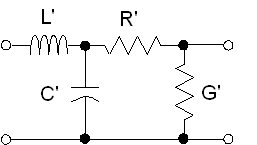 T-model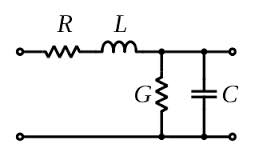 Board activityDrawing the different conductor configuration for performance analysisRef; http://www.cvel.clemson.edu/Emc/calculators/TL_Calculator/index.htmlSession 2- Equivalent circuitQuizWhat is inductance?What are the advantages of three systems?What are the parameters affecting inductance?Classify the transmission line arrangementsRef: http://www.skm-eleksys.com/2011/03/transmission-line-parameters-resistance.html PresentationDerivation for  magnetic flux intensity	External intensity 	Internal intensity Derivation for  magnetic flux intensity	External intensity hx =I/	Internal intensity hx=Ix/2Where	Ix=current enclosed by the path	r = radius of the conductor	Hx= flux densityBoard activityDrawing the different conductor configurationRef: http://www.skm-eleksys.com/2011/03/transmission-line-parameters-resistance.htmlSession 3- Regulation and efficiencyQuizWhat is regulation?List the components of flux linkages in a conductorRef: http://www.skm-eleksys.com/2011/03/transmission-line-parameters-resistance.html PresentationCalculation of efficiency 	Performance of transmission lines is meant the determination of efficiency and regulation of lines .The efficiency of transmission lines is defined as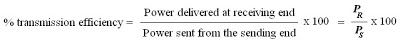 Board activityDeriving the expressionRef: http://www.skm-eleksys.com/2011/03/transmission-line-parameters-resistance.html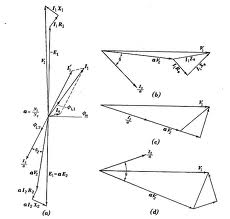 Session 4- Voltage regulation QuizWhat is voltage regulation?Effects of voltage regulationWays to reduce voltage drop.Ref: http://www.skm-eleksys.com/2011/03/transmission-line-parameters-resistance.html PresentationGiving detailed explanation on calculation of voltage regulation	Voltage regulation Voltage Regulationvoltage regulation of a line is defined as the change in voltage at the receiving end when full load at a given power factor is removed, the voltage at the sending end being kept constant. it is expressed as a fraction or a percentage of the receiving end voltage at full load. it can be written as, 

Per unit regulation = Vrnl - Vrfl / Vrfl 


Percent regulation = (Vrnl - Vrfl / Vrfl) * 100Board activitySolving a problemRef: http://www.skm-eleksys.com/2011/03/transmission-line-parameters-resistance.htmlSession 5- Symmetrical and unsymmetrical spacing QuizWhat are GMD and GMR?Factors affecting LName the materials used for conductorsRef: http://www.skm-eleksys.com/2011/03/transmission-line-parameters-resistance.html PresentationGiving detailed explanation on parameters of line	Inductance Board activityDrawing the different conductor configurationRef: http://www.skm-eleksys.com/2011/03/transmission-line-parameters-resistance.html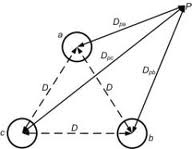 Session 6- Inductance Difference-Causes QuizWhat causes differences in inductance of three conductors?Symmetrical spacing.Transposition of conductors.Ref: http://www.technoend.com/what-is-transposition-of-electrical-transmission-line/PresentationGiving detailed explanation on parameters of line	Inductance Board activitySolving a problem on inductance of conductors with unsymmetrical spacing.Ref: http://www.skm-eleksys.com/2011/03/transmission-line-parameters-resistance.htmlSession 7- T model of a lineQuizWhat are the models of of a line?Define regulationFactors affecting regulationRef: http://www.electrical4u.com/abcd-parameters-of-transmission-line/PresentationPhasor diagram of T model 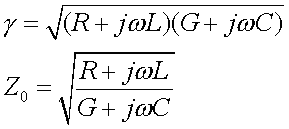 	Regulation	Voltage  Board activitySolving a problemRef: https://www.google.co.in/url?sa=t&rct=j&q=&esrc=s&source=web&cd=4&cad=rja&ved=0CDoQFjAD&url=http%3A%2F%2Fwww.ee.lamar.edu%2Fgleb%2Fpower%2FLecture%252009%2520-%2520Transmission%2520lines.ppt&ei=Bu8yUt6tD8SPrgeGyYBA&usg=AFQjCNEio_CEVpfccS3Bd6rFmVfTO94DMQSession 8- calculation of sending end power QuizWhat is Ferranti effect?Factors affecting sending end voltageABCD constantsRef: http://www.researchgate.net/post/What_is_the_real_interpretation_of_ABCD_parameters_for_transmission_line PresentationGiving detailed explanation on ABCD constants 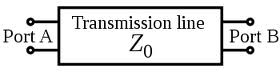 Board activityDeriving expression for ABCD constantsRef: www.egr.unlv.edu/~eebag/TRANSMISSION%20LINES.pdf‎Session 9- Need for compensation in lines QuizWhat are the components of reactive power?Effects of non optimized reactive power flowDefinition for reactive powerRef: http://electrical-engineering-portal.com/the-need-for-reactive-power-compensation PresentationGiving detailed explanation on types of compensationBoard activityDeriving expression for ABCD constantsRef: http://www.alstom.com/grid/products-and-services/high-voltage-power-products/power-compensation/‎Session 10- Rotor angle stability QuizWhat is stability of a power system?Factors affecting stabilityRotor angle stabilityRef: http://electricalquestionsguide.blogspot.in/2011/12/rotor-angle-stability-synchronous.htmlPresentationGiving detailed explanation on power angle stabilityBoard activityDeriving expression for power angle equationRef: http://www.slideshare.net/Shahabkhan/definition-classification-of-power-system-stabilitySession 11- Surge Impedance Loading QuizWhat is surge impedance?Factors affecting amount of loadingSignificance of SILRef: http://electricalquestionsguide.blogspot.in/2012/05/surge-impedance-loading-sil.htmlPresentationGiving detailed explanation on surge impedance loadingBoard activityDeriving expression for surge impedance loadingRef: http://www.transtutors.com/homework-help/electrical-engineering/power-system/surge-impedance-loading.aspxSession 12- Angle and voltage stability considerationsQuizWhat is rotor angle stability?Factors affecting angle stabilityImportance of rotor angle stabilityRef: http://electricalquestionsguide.blogspot.in/2012/05/surge-impedance-loading-sil.htmlPresentationGiving detailed explanation on rotor angle stabilityBoard activityDeriving expression for rotor angle stability surge impedance loadingRef: http://www.transtutors.com/homework-help/electrical-engineering/power-system/surge-impedance-loading.aspx